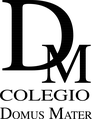 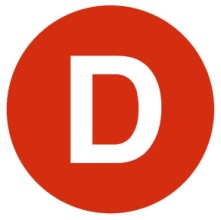 CARTA DE PATROCINIO TORNEO DELIBERA 2017En el marco de la 9ª versión del Torneo Delibera, organizado por la Biblioteca del Congreso Nacional, Yasna Provoste Diputada de la República quien firma este documento, hace explícito su patrocinio y adhesión a la Iniciativa Juvenil de Ley “Financiamiento a Zonas SNASPE y Eliminación del Cobro de Ingreso” del equipo La Prole Vanguardista que pertenece al Colegio Domus Mater región de Los Ríos, la cual propone que es una excelente instancia para dar a conocer la gran biodiversidad aumentando así la consciencia medioambiental de nuestra población.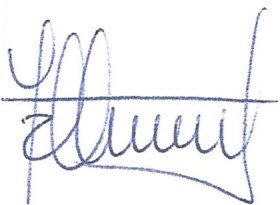 YASNA PROVOSTE CAMPILLAYDIOUTADA DE LA REPUBLICAValparaíso, junio de 2017